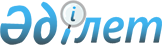 О подготовке и проведении рабочего визита Президента Республики Татарстан (Российская Федерация) Шаймиева Минтимера Шариповича в Республику КазахстанРаспоряжение Премьер-Министра Республики Казахстан от 27 октября 2004 года N 322-р      В целях укрепления двустороннего сотрудничества между Республикой Казахстан и Республикой Татарстан (Российская Федерация) и обеспечения протокольно-организационных мероприятий по подготовке и проведению рабочего визита Президента Республики Татарстан Шаймиева Минтимера Шариповича в Республику Казахстан с 27 по 28 октября 2004 года в городе Астане (далее - визит): 

      1. Министерству иностранных дел Республики Казахстан обеспечить протокольно-организационные мероприятия по подготовке и проведению визита. 

      2. Управлению делами Президента Республики Казахстан (по согласованию): 

      принять необходимые организационные меры по обслуживанию членов делегации Республики Татарстан согласно приложению; 

      обеспечить финансирование расходов на проведение визита за счет средств, предусмотренных в республиканском бюджете на 2004 год по программе "Обеспечение деятельности Главы государства, Премьер-Министра и других должностных лиц государственных органов". 

      3. Министерству внутренних дел Республики Казахстан, Службе охраны Президента Республики Казахстан (по согласованию), Комитету национальной безопасности Республики Казахстан (по согласованию) обеспечить безопасность членов официальной делегации Республики Татарстан в аэропорту, местах проживания и посещения, сопровождение по маршрутам следования, а также охрану специального самолета Президента Республики Татарстан. 

      4. Министерству транспорта и коммуникаций Республики Казахстан в установленном порядке обеспечить: 

      совместно с Министерством обороны Республики Казахстан пролет специального самолета Президента Республики Татарстан над территорией Республики Казахстан, посадку и вылет в аэропорту города Астаны; 

      техническое обслуживание, стоянку и заправку специального самолета в аэропорту города Астаны. 

      5. Министерству культуры, информации и спорта Республики Казахстан обеспечить освещение визита в средствах массовой информации. 

      6. Акиму города Астаны обеспечить выполнение организационных мероприятий по встрече и проводам делегации Республики Татарстан, оформлению аэропорта и улиц города Астаны. 

      7. Республиканской гвардии Республики Казахстан (по согласованию) принять участие в церемонии встречи и проводов Президента Республики Татарстан в аэропорту города Астаны, организовать концертную программу во время приема от имени Президента Республики Казахстан. 

      8. Контроль за реализацией настоящего распоряжения возложить на Министерство иностранных дел Республики Казахстан.       Премьер-Министр 

   Приложение                   

к распоряжению Премьер-Министра       

 Республики Казахстан              

от 27 октября 2004 года N 322         

Организационные меры по обслуживанию членов делегации 

Республики Татарстан (Российская Федерация)       1. Размещение, питание и транспортное обслуживание членов официальной делегации Республики Татарстан (1+10) в городе Астане. 

      2. Размещение сотрудников Службы охраны Президента Республики Казахстан по месту размещения Президента Республики Татарстан. 

      3. Изготовление печатной продукции (бейджи, спецпропуска на автомобили, кувертные карты, пригласительные на прием). 

      4. Приобретение подарков и сувениров для главы и членов делегации Республики Татарстан. 

      5. Организация чайного стола в аэропорту города Астаны при встрече и проводах делегации Республики Татарстан. 

      6. Организация официального приема от имени Президента Республики Казахстан Назарбаева Н.А. в честь Президента Республики Татарстан Шаймиева М.Ш. 

      7. Медицинское обслуживание членов делегации Республики Татарстан. 
					© 2012. РГП на ПХВ «Институт законодательства и правовой информации Республики Казахстан» Министерства юстиции Республики Казахстан
				